Jeep Cherokee Overland is nieuwe top-of-the-range dieseluitvoeringJeep introduceert zijn nieuwe top-of-the-range dieseluitvoering van de Jeep Cherokee: de Overland. De nieuwe Cherokee is extra luxe uitgerust en wordt aangedreven door de 200 pk sterke 2,2-liter MultiJet gekoppeld aan een negentraps automatische transmissie en het Active Drive 4WD I-systeem. De Jeep Cherokee Overland is vanaf 1 mei te bestellen vanaf € 63.990. Er is al een Cherokee voor € 45.990. Lijnden, 21 april 2016De nieuwe Jeep Cherokee is leverbaar in de uitvoeringen Longitude, Freedom, Limited en Trailhawk. De Cherokee Overland is de nieuwe top-of-the-range dieseluitvoering die extra luxe is uitgerust en bovendien wordt aangedreven door de nieuwe 2.2 MultiJet in combinatie met de negentraps automatische transmissie en het Active Drive 4WD I-systeem, waarmee een gebalanceerde verdeling van motorkoppel met tractiecontrole mogelijk is.Tot de luxe uitgebreide standaarduitrusting behoren onder andere Nappa lederen bekleding, 18-inch lichtmetalen velgen, Xenon-koplampen met automatische hoogteversnelling en koplampsproeiers, parkeerhulp voor en achter, 8,4-inch touchscreen Uconnect infotainment voorzien van navigatie, Alpine-audiosysteem met negen speakers en subwoofer, instrumentenpaneel met 7-inch kleurendisplay, achteruitrijcamera, elektrisch bedienbare achterklep en achtvoudig elektrisch verstelbare bestuurdersstoel. Exclusief voor de Overland zijn verder een standaard panoramadak en verwarmbaar stuurwiel bekleed met leer en houten afwerking. Het is bovendien optimaal genieten van het audiosysteem dankzij voorruit en zijruiten die extra goed geïsoleerd zijn. De carrosseriekleur is, ook exclusief voor de Cherokee Overland, doorgevoerd op bumpers, wielkasten en dorpellijsten. De Jeep Cherokee Overland is per direct te bestellen vanaf € 63.990 en biedt ten opzichte van de Limited uitvoering een voordeel van ruim 20%. Er is al een Cherokee vanaf € 45.990.----------------------------------------EINDE BERICHT-------------------------------------------Noot voor de redactie, niet voor publicatie: Voor meer informatie kunt u contact opnemen metToine Damo						Public Relations Officer 					Tel: 020 3421 864 					Mob: 06 2958 4772 					Email: toine.damo@fcagroup.com				www.fcagroup.com					www.jeeppress-europe.nl	facebook.com/jeepnederland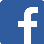 	twitter.com/jeepnederland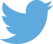 	youtube.com/user/NederlandJeep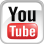 